目录方案概述 1入门 2要包括的内容 2注重您的优势 2不忘使命 3进行自定义 4即时自定义 4获得图片的最佳效果 4我们的产品和服务 5我们的产品和服务产品或服务 1产品或服务 2产品或服务 35进行自定义可能您认为这样精美的文档很难设置格式，其实不然！我们已创建样式，只需单击一下即可获得本手册中的格式。在功能区的“开始”选项卡上，检查样式库。这是“引用”样式，非常适合提炼许多要点。即时自定义若要将占位符文本替换为您自己的文本，只需将其选中，并开始键入。 键入或复制文本时，在您的所选内容左侧或右侧不要包含空格。获得图片的最佳效果要将任何照片替换为您自己的照片，请删除它，然后在“插入”选项卡上单击“图片”。方案概述方案 1方案 2方案 341入门应包含什么内容?我们知道您夸起贵企业就滔滔不绝。 （我们没有责备您的意思，你们的确很了不起！然而，您需要尽量简明扼要且语气友好，下面提供了一些建议。 “贵公司非常了不起。大家都需要你们。”— 非常聪慧的客户注重您的优势如果您将此小册子用于公司宣传册，则这些中间页面很适合放置竞争优势摘要或其中一些热情洋溢的短评（如上面这条）。 您可能还希望在这里提及您印象最为深刻的客户：大型重要公司非常有名的公司非常令人难忘的公司此外，您可以包括一个项目符号列表，列明产品、服务或与您的公司进行合作的主要好处。或者通过一些简明段落概括介绍细节。如果您的企业无法轻松使用此模板中所示的漂亮烹饪示例照片，不要担心。只需选择并删除一页照片，并使用提供的样式将其替换为文本。图片胜过洋洋万言，但必须得是恰当的图片才有这种效果。在市场营销材料中，请记得您使用的任何图像（好或坏）都在陈述着您的企业相关信息。不忘使命此处适合放置使命陈述23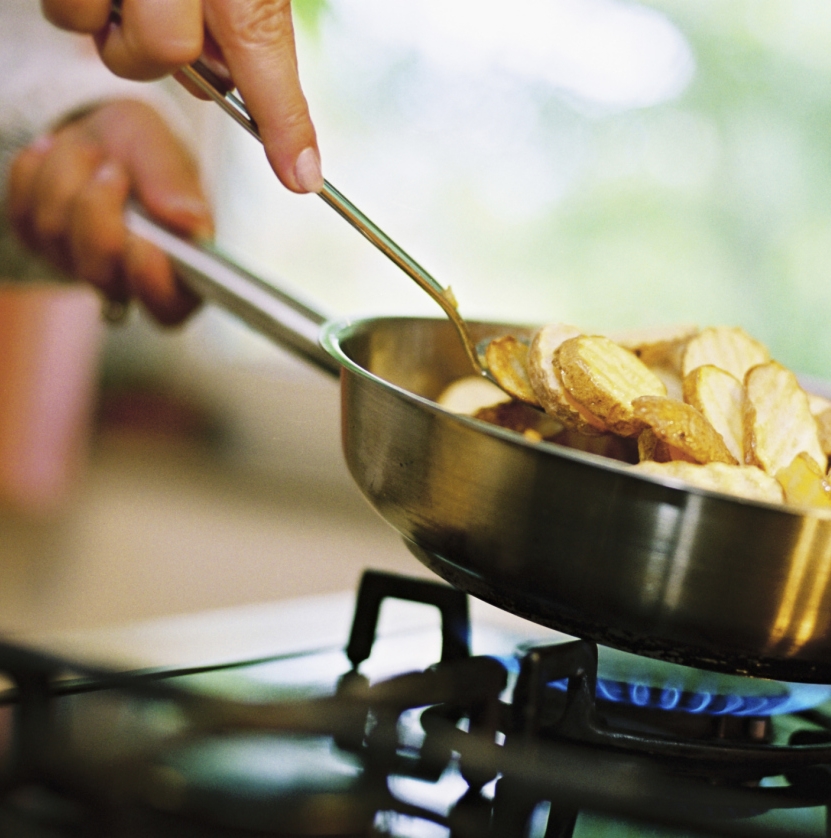 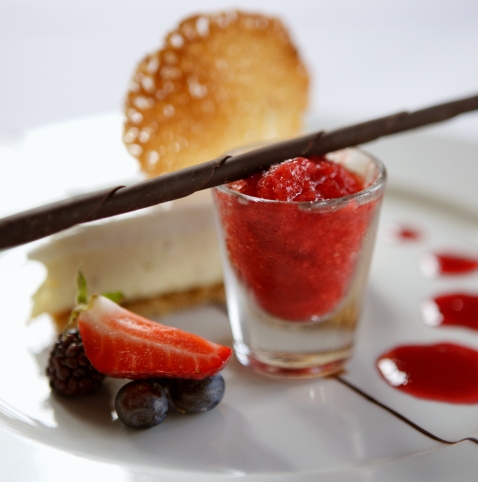 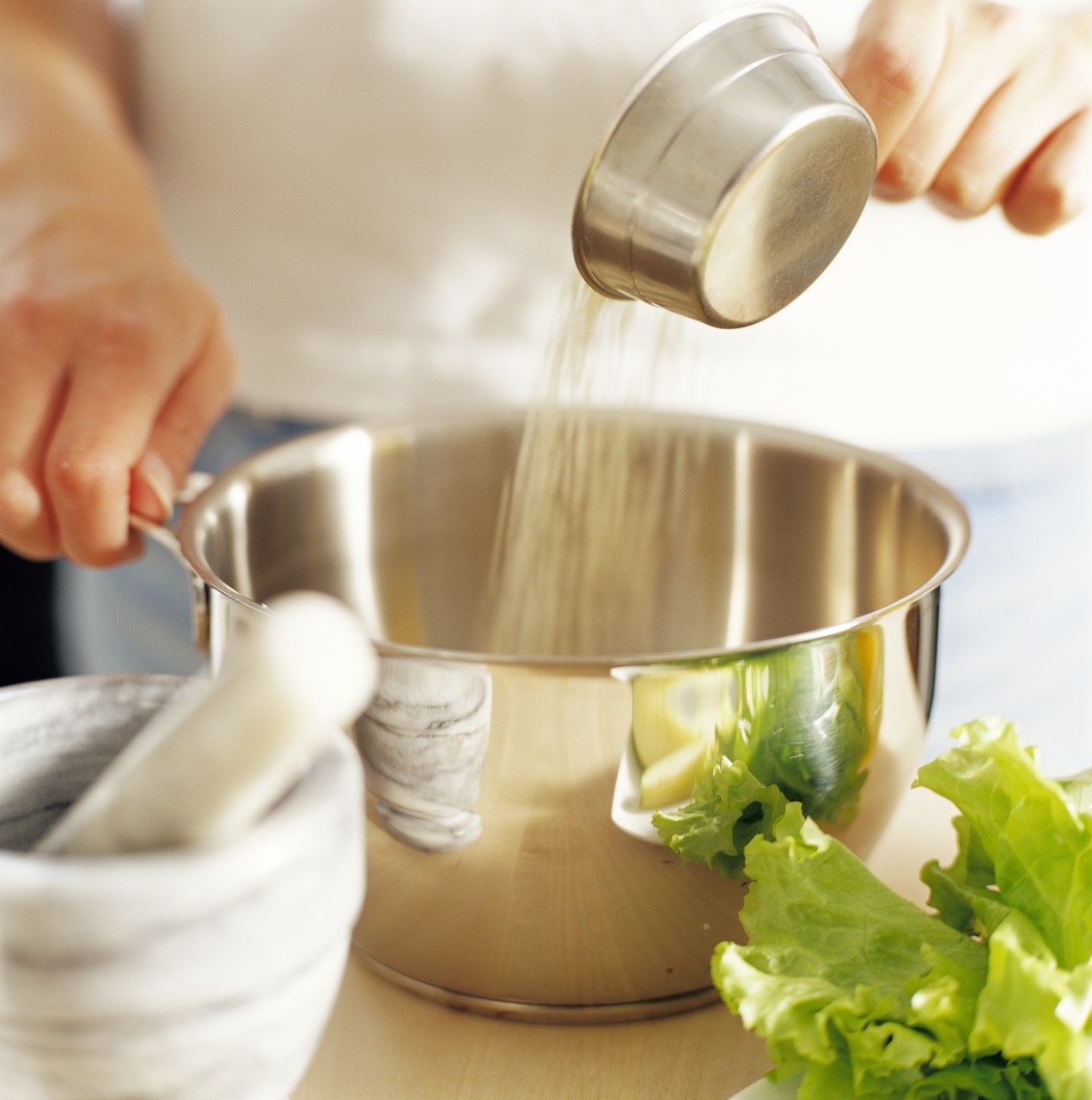 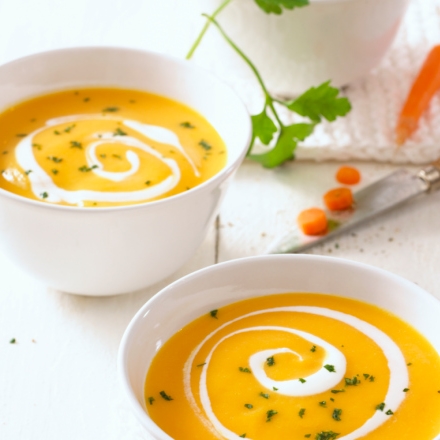 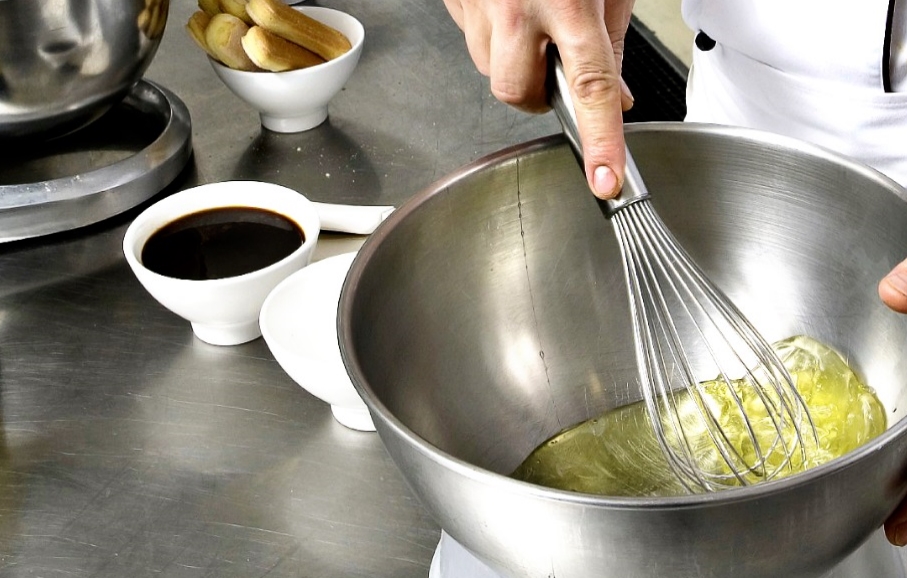 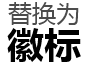 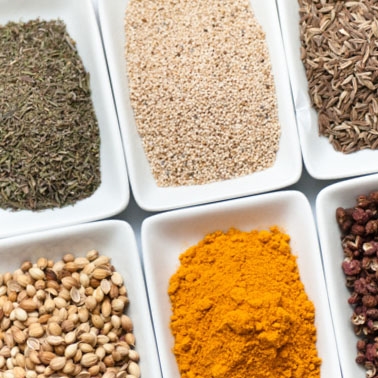 